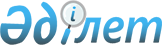 Об утверждении бюджета сельского округа Шагалалы Аккайынского района на 2021-2023 годыРешение маслихата Аккайынского района Северо-Казахстанской области от 8 января 2021 года № 44-28. Зарегистрировано Департаментом юстиции Северо-Казахстанской области 12 января 2021 года № 6940.
      Сноска. Вводится в действие с 01.01.2021 в соответствии с пунктом 7 настоящего решения.
      В соответствии с пунктом 2 статьи 9-1, статьей 75 Бюджетного кодекса Республики Казахстан от 4 декабря 2008 года, подпунктом 2-7) пункта 2 статьи 6 Закона Республики Казахстан от 23 января 2001 года "О местном государственном управлении и самоуправлении в Республике Казахстан" маслихат Аккайынского района Северо-Казахстанской области РЕШИЛ:
      1. Утвердить бюджет сельского округа Шагалалы Аккайынского района на 2021-2023 годы согласно приложениям 1, 2 и 3 к настоящему решению соответственно, в том числе на 2021 год в следующих объемах:
      1) доходы – 213075 тысяч тенге:
      налоговые поступления - 2961 тысяч тенге;
      неналоговые поступления – 0 тысяч тенге;
      поступления от продажи основного капитала - 0 тысяч тенге;
      поступления трансфертов – 210114 тысяч тенге;
      2) затраты – 214091,5 тысяч тенге;
      3) чистое бюджетное кредитование - 0 тысяч тенге:
      бюджетные кредиты - 0 тысяч тенге;
      погашение бюджетных кредитов - 0 тысяч тенге;
      4) сальдо по операциям с финансовыми активами - 0 тысяч тенге:
      приобретение финансовых активов - 0 тысяч тенге;
      поступления от продажи финансовых активов государства-0 тысяч тенге;
      5) дефицит (профицит) бюджета - -1016,5 тысяч тенге;
      6) финансирование дефицита (использование профицита) бюджета - 1016,5 тысяч тенге:
      поступление займов - 0 тысяч тенге;
      погашение займов - 0 тысяч тенге;
      используемые остатки бюджетных средств – 1016,5 тысяч тенге.
      Сноска. Пункт 1 в редакции решения маслихата Аккайынского района Северо-Казахстанской области от 19.07.2021 № 4-18 (вводится в действие с 01.01.2021); в редакции решения маслихата Аккайынского района Северо-Казахстанской области от 29.10.2021 № 6-22 (вводится в действие с 01.01.2021).


      2. Установить, что доходы бюджета сельского округа на 2021 год формируются в соответствии с Бюджетным кодексом Республики Казахстан за счет следующих налоговых поступлений:
      1) налог на имущество физических лиц по объектам обложения данным налогом, находящимся на территории села, сельского округа;
      2) земельный налог на земли населенных пунктов с физических и юридических лиц по земельным участкам, находящимся на территории села;
      3) налог на транспортные средства:
      с физических лиц, место жительства которых находится на территории села;
      с юридических лиц, место нахождения которых, указываемое в их учредительных документах, располагается на территории села.
      3. Установить, что доходы бюджета сельского округа формируются за счет следующих неналоговых поступлений:
      1) штрафы, налагаемые акимами сельских округов за административные правонарушения;
      2) добровольные сборы физических и юридических лиц;
      3) доходы от коммунальной собственности сельского округа (коммунальной собственности местного самоуправления):
      поступления части чистого дохода коммунальных государственных предприятий, созданных по решению аппарата акима сельского округа;
      доходы на доли участия в юридических лицах, находящиеся в коммунальной собственности сельского округа (коммунальной собственности местного самоуправления);
      доходы от аренды имущества коммунальной собственности сельского округа (коммунальной собственности местного самоуправления);
      другие доходы от коммунальной собственности сельского округа (коммунальной собственности местного самоуправления);
      4) другие неналоговые поступления в бюджет сельского округа.
      4. Установить, что доходами в бюджет сельского округа от продажи основного капитала являются деньги от продажи государственного имущества, закрепленного за государственными учреждениями, финансируемыми из бюджета сельского округа.
      5. Установить бюджетную субвенцию, передаваемую из бюджета района в бюджет сельского округа в сумме 22515 тысяч тенге.
      6. Предусмотреть целевые текущие трансферты, передаваемые из районного бюджета в бюджет сельского округа в сумме 644 тысяч тенге.
      7. Настоящее решение вводится в действие с 1 января 2021 года. Бюджет сельского округа Шагалалы Аккайынского района на 2021 год
      Сноска. Приложение 1 в редакции решения маслихата Аккайынского района Северо-Казахстанской области от 19.07.2021 № 4-18 (вводится в действие с 01.01.2021); в редакции решения маслихата Аккайынского района Северо-Казахстанской области от 29.10.2021 № 6-22 (вводится в действие с 01.01.2021). Бюджет сельского округа Шагалалы Аккайынского района на 2022 год Бюджет сельского округа Шагалалы Аккайынского района на 2023 год
					© 2012. РГП на ПХВ «Институт законодательства и правовой информации Республики Казахстан» Министерства юстиции Республики Казахстан
				
      Председатель XLIV сессии маслихата Аккайынского районаСеверо-Казахстанской области

А. Акмамбаева

      Секретарь маслихата Аккайынского районаСеверо-Казахстанской области

С. Муканов
Приложение 1 к решениюмаслихата Аккайынского районаСеверо-Казахстанской областиот 8 января 2021 года№ 44-28
Категория
Класс
Подкласс
Подкласс
Наименование
Сумма, тысяч тенге
1) Доходы
213075
1
Налоговые поступления
2 961
04
Налоги на собственность
2 961
1
1
Налоги на имущество
69
3
3
Земельный налог
426
4
4
Налог на транспортные средства
2 466
2
Неналоговые поступления
0
3
Поступления от продажи основного капитала
0
4
Поступления трансфертов
210114
02
Трансферты из вышестоящих органов государственного управления
210114
3
3
Трансферты из районного (города областного значения) бюджета
210114
Функциональная группа
Функциональная подгруппа
Администратор бюджетных программ
Подпрограмма
Наименование
Сумма, тысяч тенге
2) Затраты
214091,5
01
Государственные услуги общего характера
15 685
1
Представительные, исполнительные и другие органы, выполняющие общие функции государственного управления
15685
124
Аппарат акима района в городе, города районного значения, поселка, села, сельского округа
15 685
001
Услуги по обеспечению деятельности акима района в городе, города районного значения, поселка, села, сельского округа
15 685
07
Жилищно-коммунальное хозяйство
4230
3
Благоустройство населенных пунктов
4230
124
Аппарат акима района в городе, города районного значения, поселка, села, сельского округа
4230
008
Освещение улиц в населенных пунктах
3007
009
Обеспечение санитарии населенных пунктов
900
011
Благоустройство и озеленение населенных пунктов
323
08
Культура, спорт, туризм и информационное пространство
11192,2
1
Деятельность в области культуры
11192,2
124
Аппарат акима района в городе, города районного значения, поселка, села, сельского округа
11192,2
006
Поддержка культурно-досуговой работы на местном уровне
11192,2
12
Транспорт и коммуникации
200
1
Автомобильный транспорт
200
124
Аппарат акима города районного значения, села, поселка, сельского округа
200
013
Обеспечение функционирования автомобильных дорог в городах районного значения, селах, поселках, сельских округах
200
13
Прочие
182784
9
Прочие
182784
124
Аппарат акима района в городе, города районного значения, поселка, села, сельского округа
182784
040
Реализация мероприятий для решения вопросов обустройства населенных пунктов в реализацию мер по содействию экономическому развитию регионов в рамках Государственной программы развития регионов до 2025 года
644
057
Реализация мероприятий по социальной и инженерной инфраструктуре в сельских населенных пунктах в рамках проекта "Ауыл-Ел бесігі"
182140
15
Трансферты
0,3
1
Трансферты
0,3
124
Аппарат акима города районного значения, села, поселка, сельского округа
0,3
048
Возврат неиспользованных (недоиспользованных) целевых трансфертов
0,3
3) Чистое бюджетное кредитование
0
Бюджетные кредиты
0
Погашение бюджетных кредитов
0
4) Сальдо по операциям с финансовыми активами
0
Приобретение финансовых активов государства
0
Поступления от продажи финансовых активов государства
0
5) Дефицит (профицит) бюджета
-1016,5
6) Финансирование дефицита (использование профицита) бюджета
1016,5
Поступления займов
0
Погашение займов
0
Категория
Класс
Класс
Подкласс
Наименование
Сумма, тысяч тенге
8
Используемые остатки бюджетных средств
1016,5
01
01
Остатки бюджетных средств
1016,5
1
Свободные остатки бюджетных средств
1016,5Приложение 2 к решениюмаслихата Аккайынского районаСеверо-Казахстанской областиот 8 января 2021 года № 44-28
Категория
Класс
Подкласс
Наименование
Сумма, тысяч тенге
1) Доходы
26554
1
Налоговые поступления
3109
04
Налоги на собственность
3109
1
Налоги на имущество
72
3
Земельный налог
448
4
Налог на транспортные средства
2589
2
Неналоговые поступления
0
3
Поступления от продажи основного капитала
0
4
Поступления трансфертов
23445
02
Трансферты из вышестоящих органов государственного управления
23445
3
Трансферты из районного (города областного значения) бюджета
23445
Функциональная группа
Администратор бюджетных программ
Программа
Наименование
Сумма, тысяч тенге
2) Затраты
26554
01
Государственные услуги общего характера
13825
124
Аппарат акима города районного значения, села, поселка, сельского округа
13825
001
Услуги по обеспечению деятельности акима города районного значения, села, поселка, сельского округа
13825
07
Жилищно-коммунальное хозяйство
1667
124
Аппарат акима города районного значения, села, поселка, сельского округа
1667
008
Освещение улиц в населенных пунктах
1142
009
Обеспечение санитарии населенных пунктов
210
011
Благоустройство и озеленение населенных пунктов
315
08
Культура, спорт, туризм и информационное пространство
10386
124
Аппарат акима города районного значения, села, поселка, сельского округа
10386
006
Поддержка культурно-досуговой работы на местном уровне
10386
13
Прочие
676
124
Аппарат акима города районного значения, села, поселка, сельского округа
676
040
Реализация мероприятий для решения вопросов обустройства населенных пунктов в реализацию мер по содействию экономическому развитию регионов в рамках Государственной программы развития регионов до 2025 года
676
3) Чистое бюджетное кредитование
0
Бюджетные кредиты
0
Погашение бюджетных кредитов
0
4) Сальдо по операциям с финансовыми активами
0
Приобретение финансовых активов
0
Поступления от продажи финансовых активов государства
0
5) Дефицит (профицит) бюджета
0
6) Финансирование дефицита (использование профицита) бюджета
0
Поступления займов
0
Погашение займов
0
Категория
Класс
Подкласс
Наименование
Сумма, тысяч тенге
8
Используемые остатки бюджетных средств
0
01
Остатки бюджетных средств
0
1
Свободные остатки бюджетных средств
0Приложение 3 к решениюмаслихата Аккайынского районаСеверо-Казахстанской областиот 8 января 2021 года№ 44-28
Категория
Класс
Подкласс
Наименование
Сумма, тысяч тенге
1) Доходы
27008
1
Налоговые поступления
3249
04
Налоги на собственность
3249
1
Налоги на имущество
76
3
Земельный налог
467
4
Налог на транспортные средства
2706
2
Неналоговые поступления
0
3
Поступления от продажи основного капитала
0
4
Поступления трансфертов
23759
02
Трансферты из вышестоящих органов государственного управления
23759
3
Трансферты из районного (города областного значения) бюджета
23759
Функциональная группа
Администратор бюджетных программ
Программа
Наименование
Сумма, тысяч тенге
2) Затраты
27008
01
Государственные услуги общего характера
13998
124
Аппарат акима города районного значения, села, поселка, сельского округа
13998
001
Услуги по обеспечению деятельности акима города районного значения, села, поселка, сельского округа
13998
07
Жилищно-коммунальное хозяйство
1750
124
Аппарат акима города районного значения, села, поселка, сельского округа
1750
008
Освещение улиц в населенных пунктах
1200
009
Обеспечение санитарии населенных пунктов
220
011
Благоустройство и озеленение населенных пунктов
330
08
Культура, спорт, туризм и информационное пространство
10550
124
Аппарат акима города районного значения, села, поселка, сельского округа
10550
006
Поддержка культурно-досуговой работы на местном уровне
10550
13
Прочие
710
124
Аппарат акима города районного значения, села, поселка, сельского округа
710
040
Реализация мероприятий для решения вопросов обустройства населенных пунктов в реализацию мер по содействию экономическому развитию регионов в рамках Государственной программы развития регионов до 2025 года
710
3) Чистое бюджетное кредитование
0
Бюджетные кредиты
0
Погашение бюджетных кредитов
0
4) Сальдо по операциям с финансовыми активами
0
Приобретение финансовых активов
0
Поступления от продажи финансовых активов государства
0
5) Дефицит (профицит) бюджета
0
6) Финансирование дефицита (использование профицита) бюджета
0
Поступления займов
0
Погашение займов
0
Категория
Класс
Подкласс
Наименование
Сумма, тысяч тенге
8
Используемые остатки бюджетных средств
0
01
Остатки бюджетных средств
0
1
Свободные остатки бюджетных средств
0